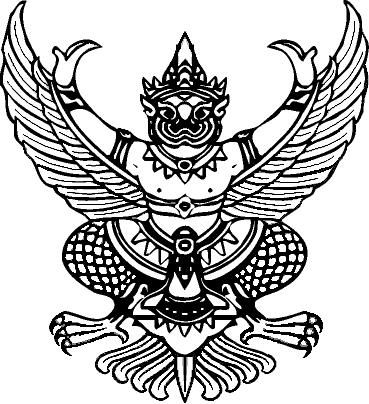 ที่  อว  69.10/....... 						         คณะสารสนเทศและการสื่อสาร                                                                                            มหาวิทยาลัยแม่โจ้         63 หมู่ 4 ตำบลหนองหาร         อำเภอสันทราย จังหวัดเชียงใหม่		         ๕๐๒๙๐                                                                   ……(วัน เดือน ปี).……..  เรื่อง   ขออนุญาตให้อาจารย์และนักศึกษาเข้าพื้นที่เพื่อจัดเตรียมความพร้อมสถานที่ในการดำเนิน...(งาน...../กิจกรรม...../โครงการ.....)...เรียน  ..........(หัวหน้าหน่วยงาน)................ สิ่งที่ส่งมาด้วย  1. สำเนาหนังสือที่..................... ลงวันที่ .........................	จำนวน ๑ ฉบับ        2. ........................... 					จำนวน 1 ฉบับ           3. ..........................					จำนวน 1 ฉบับ	ตามหนังสือที่ ............................... ลงวันที่ ............................ ...(ระบุงาน พร้อมหน่วยงานเจ้าของเอกสาร ซึ่งอนุญาตให้ใช้พื้นที่)... ได้อนุญาต/(หรือ)อนุมัติให้คณะสารสนเทศและการสื่อสาร มหาวิทยาลัยแม่โจ้ เข้าใช้พื้นที่บริเวณ.......(โปรดระบุสถานที่ที่มีความประสงค์ขอใช้งาน เช่น บริเวณชั้น ๒ หน้าลิฟท์แก้ว ของ...(เช่น ศูนย์การค้าเซ็นทรัล พลาซาเชียงใหม่ แอร์พอร์ต)....ในวัน.....ที่ ................... /(หรือ)ในระหว่างวันที่ ................. - ................... เวลา .......... - .......... น. ตามความทราบแล้ว นั้นในการนี้ เพื่อให้การดำเนินงาน...../กิจกรรม...../โครงการ..... เป็นไปด้วยความเรียบร้อย คณะสารสนเทศและการสื่อสาร มหาวิทยาลัยแม่โจ้ จึงใคร่ขอความอนุเคราะห์ให้อาจารย์และนักศึกษา จำนวน ..... คน เข้าใช้สถานที่บริเวณ.......(โปรดระบุสถานที่ที่มีความประสงค์ขอใช้งาน เช่น บริเวณชั้น ๒ หน้าลิฟท์แก้ว ของ...(เช่น ศูนย์การค้าเซ็นทรัล พลาซาเชียงใหม่ แอร์พอร์ต).... เพื่อจัดเตรียมความพร้อมด้านสถานที่ในการดำเนิน...(งาน...../กิจกรรม...../โครงการ.....)... ในวัน.....ที่ ................... /(หรือ)ในระหว่างวันที่ ................. - ................... เวลา .......... - .......... น. หรือตามแต่ท่านจะเห็นสมควร ทั้งนี้ ได้ประสานงานกับ.....(ระบุชื่อ-สกุล)..... ในเบื้องต้นแล้ว(ถ้ามี) หรือสามารถติดต่อสอบถามรายละเอียดเพิ่มเติมได้ที่อาจารย์........................... (อาจารย์ที่ปรึกษา) โทรศัพท์ xx xxxx xxxx หรือ(ถ้ามี)……ชื่อ-สกุลนักศึกษา…….. โทรศัพท์ xx xxxx xxxx จึงเรียนมาเพื่อโปรดพิจารณา    						    ขอแสดงความนับถือ                  (                                      )                                                       คณบดีคณะสารสนเทศและการสื่อสารหมายเหตุ :  ในการร่างหนังสือ ผู้ร่างสามารถปรับระยะช่องว่างแต่ละย่อหน้าได้ตามความเหมาะสม 
โดยคำนึงถึงความสวยงามและรูปแบบหนังสือเป็นสำคัญ